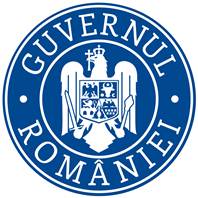 MINISTERUL SĂNĂTĂŢII Comisia de examenREZULTAT INTERVIUla examenul de promovare în grad superior celui deținut, organizat în cadrul Ministerului Sănătății în data de 11.12.2023	Afișat în data de 12.12.2023 ora 16:00Nr. crt.Numărul de înregistrare al cereriiFuncţia publică pentru care se organizează examenulPunctaj interviu Rezultatul finalREG2/34988/21.11.2023Consilier principal95ADMIS